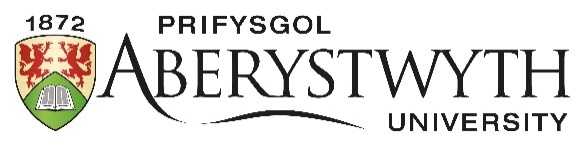 GWEITHDREFNAU ARIANNOLAdran 12 – Cyflawni dogfennau ar ran Prifysgol CymruCorff Cymeradwyo:			Y Pwyllgor Adnoddau a PherfformiadDyddiadd Cymeradwyo:		Chwefror 2021Perchennog y Polisi:		Rheolaeth Cyllid Dyddiad Adolygu Diwethaf:		Chwefror 2021Dyddiad Adolygu Nesaf:		Mehefin 2022Adran 12: Cyflawni dogfennau ar ran Prifysgol Aberystwyth12. Adran 12: Cyflawni dogfennau ar ran Prifysgol AberystwythRhaid i'r holl ddogfennau sydd i'w gweithredu fel gweithredoedd gael eu gosod â Sêl Gyffredin y Brifysgol yn unol â'r gweithdrefnau a amlinellir yn Ordinhad 14 (“Y Cyngor: Dalfa a Defnyddio'r Sêl Gyffredin”.Bydd dogfennau o'r fath yn cynnwys cytundebau sy'n ymwneud â phrynu eiddo, gwerthu, prydlesu a thrafodion rhentu; gwarantau; cytundebau mynediad consortiwm a fframwaith; Memoranda Cytundeb sy'n rhwymo'n gyfreithiol; a Phwer Atwrnai.Anogir unigolion i ofyn am gyngor gan Ysgrifennydd y Brifysgol, fel Clerc y Cyngor, lle maent yn ansicr a ddylid gweithredu dogfen fel gweithred ai peidio.Gall yr unigolyn priodol lofnodi unrhyw ddogfennau nad oes angen eu gweithredu fel gweithredoedd ar ran Prifysgol Aberystwyth, fel yr amlinellir yn Atodiad C o'r Rheoliadau Ariannol - Dirprwyaethau Eilaidd.